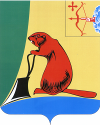 О проведении конкурса на замещение должности главы администрации Тужинского муниципального района Кировской областиВ соответствии со статьей 37 Федерального закона "Об общих принципах организации местного самоуправления в Российской Федерации», Порядком проведения конкурса на замещение должности главы администрации Тужинского муниципального района, на основании частей 1-5 статьи 33 Устава района районная Дума РЕШИЛА:1. Провести 05.05.2011 года конкурс на замещение должности главы администрации Тужинского муниципального района (далее - глава администрации) в 900 часов по адресу: п.Тужа, ул. Горького, д.5, кабинет № 23.2. Назначить членов конкурсной комиссии для проведения конкурса на замещение должности главы администрации согласно приложению № 1.3. Утвердить проект контракта с главой администрации согласно приложению № 2.4. Опубликовать объявление о проведении конкурса, порядок проведения конкурса на замещение должности главы администрации Тужинского муниципального района, проект контракта с главой администрации Тужинского муниципального района в газете "Родной край" не позднее 07.04.2011 года.5. Настоящее решение вступает в силу со дня его подписания.Глава района     В.А.МоторинПриложение № 1к решению Тужинскойрайонной Думыот 04.04.2011 № 2/12ЧЛЕНЫконкурсной комиссии для проведения конкурса на замещение должности главы администрации Тужинского муниципального района, назначенные районной ДумойБУШМАНОВНиколай Алексеевич                                    зам.главы администрации по жизнеобеспечениюГОЛОВИНСергей Александрович                                                   председатель СПК (колхоза) «Новый»КИСЛИЦЫНА Людмила Юрьевна                                                   председатель Совета Тужинского РАЙПООНОСОВЕвгений Павлович                          начальник инспекции Гостехнадзора Тужинского районаСУСЛОВ                                                                    директор ГУ «Центр занятости населенияАлександр Иванович                                                                                    Тужинского района»ТРУШКОВА Людмила Александровна                                     вновь избранный  глава Тужинского районаПриложение № 2к решениюТужинской районной Думыот 04.04.2011 № 2/12ПРОЕКТ КОНТРАКТА__________________________________          			 "___" __________ 20__ года(место заключения контракта)Представитель нанимателя в лице главы Тужинского муниципального района _____________________________________________________________________________,(фамилия имя отчество)действующий на основании Устава Тужинского муниципального района (далее - Устав), и   гражданин ___________________________________________________________________,(ф.и.о.)именуемый в дальнейшем Глава администрации, заключили на основании решения Тужинской районной Думы  от  _________________________  №  _____  о назначении на должность главы администрации Тужинского муниципального района настоящий контракт о нижеследующем:1. ОБЩИЕ ПОЛОЖЕНИЯ 1.1. Контракт составлен в соответствии с требованиями законодательства Российской Федерации о труде с учетом особенностей, предусмотренных федеральным и областным законодательством о местном самоуправлении и муниципальной службе.1.2. Условия настоящего контракта утверждены районной Думой Тужинского муниципального района в части, касающейся осуществления полномочий по решению вопросов местного значения, и Законом Кировской области "О местном самоуправлении в Кировской области" в части, касающейся осуществления отдельных государственных полномочий, переданных органам местного самоуправления федеральными законами и законами области.1.3. Должность Главы администрации является должностью муниципальной службы. По настоящему контракту Глава администрации берет на себя обязательства, связанные с прохождением муниципальной службы, а Глава района обязуется обеспечить Главе администрации прохождение муниципальной службы в соответствии с федеральным и областным законодательством о местном самоуправлении и о муниципальной службе Российской Федерации.1.4. Глава администрации обязуется исполнять должностные обязанности по своей должности в соответствии с настоящим контрактом, Уставом и должностной инструкцией, соблюдать правила внутреннего трудового распорядка, а Глава района обязуется обеспечить Главе администрации замещение должности муниципальной службы в соответствии с федеральным и областным законодательством о муниципальной службе, своевременно и в полном объеме выплачивать Главе администрации денежное содержание и предоставить ему гарантии в соответствии с федеральными и областными законами, нормативными правовыми актами муниципального образования и настоящим контрактом.1.5. В реестре должностей муниципальной службы в Кировской области должность, замещаемая Главой администрации, отнесена к группе высших должностей муниципальной службы.2. СРОК КОНТРАКТА2.1. Настоящий контракт в соответствии с Уставом заключается на срок полномочий районной Думы Тужинского муниципального района IV созыва, (до дня начала работы районной Думы Тужинского муниципального района нового созыва), (но не менее чем на два года).2.2. Глава администрации обязуется приступить к исполнению полномочий с "_____" ______________ 20____ г.3. ПРАВА И ОБЯЗАННОСТИ ГЛАВЫ АДМИНИСТРАЦИИ3.1. Глава администрации руководит администрацией на принципах единоначалия и подотчетен Главе района.3.2. Глава администрации имеет права, предусмотренные статьей 11 и другими положениями Федерального закона от  N 25-ФЗ "О муниципальной службе в Российской Федерации", иными нормативными правовыми актами о муниципальной службе, в том числе право расторжения контракта и увольнения с муниципальной службы по собственной инициативе, предупредив об этом Главу района в письменной форме за две недели.3.3. Глава администрации самостоятельно решает все вопросы деятельности администрации в пределах установленной компетенции, за исключением вопросов, отнесенных законодательством Российской Федерации, законодательством Кировской области, Уставом к ведению иных органов местного самоуправления муниципального района.3.4. Глава администрации обязан:3.4.1. Исполнять обязанности муниципального служащего, соблюдать ограничения, не нарушать запреты, установленные статьями 12, 13, 14 и другими положениями Федерального закона от  N 25-ФЗ  "О муниципальной  службе  в  Российской Федерации", а также иными федеральными законами.3.4.2. Исполнять полномочия и обязанности, предусмотренные статьями "Администрация района", "Глава администрации района", и "Полномочия  главыадминистрации района" Устава района и должностной инструкцией.3.4.3. Обеспечивать эффективное исполнение отдельных государственных полномочий в пределах выделенных муниципальному образованию материальных и финансовых ресурсов.3.4.4. Обеспечивать целевое использование материальных ресурсов и бюджетных средств, предоставленных на осуществление отдельных государственных полномочий.3.4.5. Устранять нарушения (в случае их выявления) законодательства по вопросам осуществления отдельных государственных полномочий.3.4.6. Своевременно представлять отчетность в органы государственной власти об осуществлении переданных отдельных государственных полномочий области.4. ПРАВА И ОБЯЗАННОСТИ ПРЕДСТАВИТЕЛЯ НАНИМАТЕЛЯ4.1.Глава района имеет право:4.1.1. Требовать от Главы администрации выполнения обязанностей, возложенных на него настоящим контрактом, Уставом и должностной инструкцией.4.1.2. Требовать соблюдения законов и иных нормативных правовых актов Российской Федерации, Устава Кировской области, законов и иных нормативных правовых актов области, Устава района, решений районной Думы, постановлений и распоряжений Главы района.4.1.3. Требовать бережного отношения к имуществу, предоставленному Главе администрации для осуществления его полномочий, соблюдения правил внутреннего трудового распорядка, Коллективного договора.4.1.4. Поощрять Главу администрации за добросовестный эффективный труд, за безупречное и эффективное исполнение должностных обязанностей.4.1.5. Привлекать Главу администрации к дисциплинарной ответственности в случае совершения им дисциплинарного проступка.4.1.6. Осуществлять иные права, установленные федеральными и областными законами.4.2. Глава района обязан:4.2.1. Предоставить Главе администрации работу по должности в соответствии с настоящим контрактом.4.2.2. Создать условия для безопасного и эффективного труда, обеспечивающие исполнение полномочий, обусловленных настоящим контрактом, Уставом и должностной инструкцией, предоставить рабочее место, оборудованное необходимыми организационно-техническими средствами, отвечающими требованиям правил охраны труда и техники безопасности.4.2.3. Обеспечить предоставление Главе администрации гарантий, установленных федеральным и областным законодательством, иными нормативными правовыми актами и настоящим контрактом.4.2.4. Исполнять иные обязанности, предусмотренные федеральным и областным законодательством.5. ОПЛАТА ТРУДА5.1. Оплата труда Главы администрации устанавливается за счет местного бюджета  и производится в виде денежного содержания, которое состоит из должностного оклада Главы администрации в соответствии с замещаемой им должностью муниципальной службы (далее - должностной оклад), а  также из ежемесячных и иных дополнительных выплат, в соответствии с областным законодательством о денежном содержании муниципальных служащих.Денежное содержание состоит из:5.1.1. Должностного оклада в размере 7107 руб. 00 коп.5.1.2. Ежемесячных и иных дополнительных выплат : - Ежемесячная надбавка за выслугу лет на муниципальной службе до 30% должностного оклада в зависимости от стажа муниципальной службы.- Ежемесячная надбавка за классный чин.- Ежемесячная надбавка за особые условия муниципальной службы до 200% должностного оклада.- Ежемесячное денежное поощрение до 100% должностного оклада.- Ежемесячная процентная надбавка за работу со сведениями, составляющими государственную тайну в соответствии с законодательством РФ.- Премия за выполнение особо важных и сложных заданий.- Единовременная выплата при предоставлении ежегодного оплачиваемого отпуска – 2 должностных оклада.- Материальная помощь – 1 должностной оклад в год.5.2. Изменения в оплате труда осуществляются в установленном законом порядке.6. РАБОЧЕЕ ВРЕМЯ И ВРЕМЯ ОТДЫХА6.1. Главе администрации устанавливается ненормированное рабочее (служебное) время.6.2. Главе администрации предоставляются:6.2.1. Ежегодный основной оплачиваемый отпуск продолжительностью 30 календарных дней.6.2.2. Ежегодный дополнительный оплачиваемый отпуск за выслугу лет в зависимости от стажа муниципальной службы.6.2.3. Ежегодный дополнительный оплачиваемый отпуск за ненормированное рабочее (служебное) время – 8 календарных дней (в соответствии с коллективным договором).7. СОЦИАЛЬНЫЕ ГАРАНТИИ7.1. Главе администрации предоставляются гарантии, предусмотренные статьей 23 и другими положениями Федерального закона от  N 25-ФЗ "О муниципальной службе в Российской Федерации", другими федеральными и областными законами о муниципальной службе, Уставом, иными муниципальными правовыми актами.8. ИНЫЕ УСЛОВИЯ КОНТРАКТА8.1. Глава администрации подлежит обязательному страхованию, предусмотренному законодательством Российской Федерации.8.2. Иные условия контракта:_____________________________________________________________________________________________________________________________________________________________________________________________________________________________________________________.9. ОТВЕТСТВЕННОСТЬ СТОРОН КОНТРАКТА.ИЗМЕНЕНИЕ И ДОПОЛНЕНИЕ КОНТРАКТА.ПРЕКРАЩЕНИЕ КОНТРАКТА9.1. Глава района и Глава администрации несут ответственность за неисполнение или ненадлежащее исполнение взятых на себя обязанностей и обязательств в соответствии с законодательством Российской Федерации.9.2. Изменения и дополнения могут быть внесены в настоящий контракт по соглашению сторон в следующих случаях:9.2.1. При изменении законодательства Российской Федерации.9.2.2. По инициативе любой из сторон настоящего контракта.9.3. При изменении Главой района существенных условий настоящего контракта Глава администрации уведомляется об этом в  письменной форме не позднее чем за два месяца до их изменения.9.4. Изменения и дополнения, вносимые в настоящий контракт, оформляются в виде письменных дополнительных соглашений, которые являются неотъемлемой частью настоящего контракта.9.5. Настоящий контракт может быть прекращен по основаниям, предусмотренным законодательством о муниципальной службе и трудовым законодательством.9.6. Настоящий контракт с Главой администрации может быть прекращен досрочно в случаях, установленных частью 10 статьи 37 Федерального закона от  N 131-ФЗ "Об общих принципах организации местного самоуправления в Российской Федерации".10. РАЗРЕШЕНИЕ СПОРОВ И РАЗНОГЛАСИЙ10.1. Споры и разногласия по настоящему контракту разрешаются по соглашению сторон, а в случае, если согласие не достигнуто, в порядке, предусмотренном законодательством Российской Федерации.10.2. Настоящий контракт составлен в двух экземплярах. Один экземпляр хранится в личном деле Главы администрации, второй - у Главы администрации. Оба экземпляра имеют одинаковую юридическую силу.11. ПОДПИСИ СТОРОНПредставитель нанимателя              			Глава администрацииГлава Тужинского            					Тужинского муниципальногомуниципального района           				района                                    					 паспорт серии ____ N _______                                     					 выдан ______________________								 "___" _______________ _________________________________          			 _______________________________________________________				_____________________________     (подпись, Ф.И.О.)                     					 (подпись,Ф.И.О.)М.П.ТУЖИНСКАЯ РАЙОННАЯ ДУМА КИРОВСКОЙ ОБЛАСТИРЕШЕНИЕТУЖИНСКАЯ РАЙОННАЯ ДУМА КИРОВСКОЙ ОБЛАСТИРЕШЕНИЕТУЖИНСКАЯ РАЙОННАЯ ДУМА КИРОВСКОЙ ОБЛАСТИРЕШЕНИЕТУЖИНСКАЯ РАЙОННАЯ ДУМА КИРОВСКОЙ ОБЛАСТИРЕШЕНИЕТУЖИНСКАЯ РАЙОННАЯ ДУМА КИРОВСКОЙ ОБЛАСТИРЕШЕНИЕТУЖИНСКАЯ РАЙОННАЯ ДУМА КИРОВСКОЙ ОБЛАСТИРЕШЕНИЕот04.04.2011№2/12пгт ТужаКировской области пгт ТужаКировской области пгт ТужаКировской области пгт ТужаКировской области 